e – lekcje   klasa III aśroda 27 V 2020 r. WODA  BEZCENNY  DAR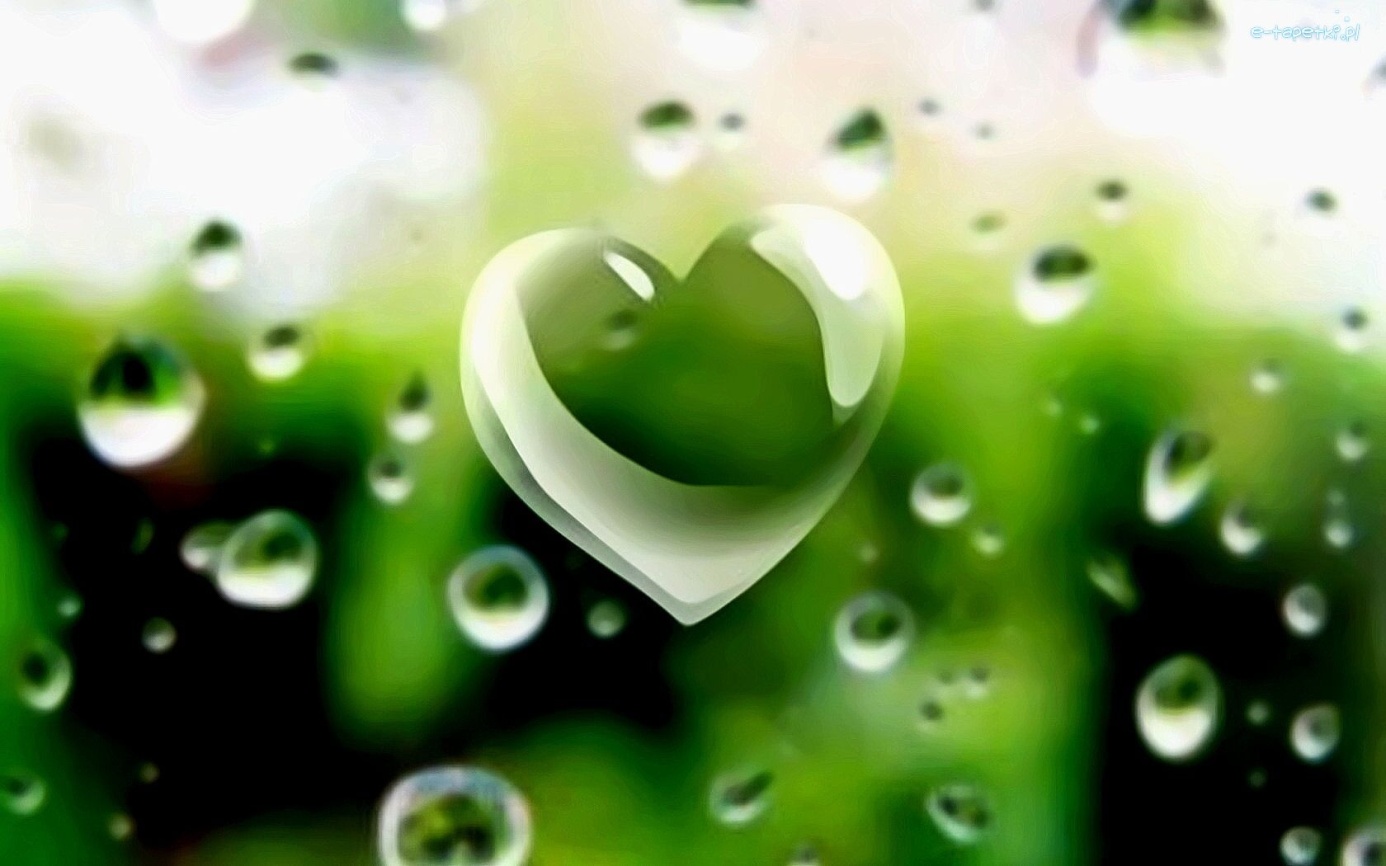 Edukacja przyrodnicza i polonistycznaNie możemy ostatnio narzekać na brak deszczu, ale to nie znaczy, że susza się skończyła. Dalej musimy oszczędzać wodę (dziękuję osobom, które wykonały plakaty).W podręczniku str. 39 obejrzyj schemat „Krążenia wody w przyrodzie” i przeczytaj informację w ramce u dołu strony.Obejrzyj film o krążeniu wody w przyrodzie:https://www.youtube.com/watch?v=ylxVLAxOxDYMorza i oceany to zbiorniki naturalne z wodą słoną, nieprzydatną do picia. ¾ powierzchni kuli ziemskiej zajmują wody; z tego 2,5% to wody słodkie, w tym 1% nadaje się do spożycia.Obejrzyj film na temat wody:https://www.youtube.com/watch?v=G24uX4GAjRgW podręczniku str. 38 przeczytaj tekst „Wody płynące i stojące”.Odpowiedz ustnie na pytania:- Gdzie znajduje się woda?- Których wód jest najwięcej?- Dlaczego niektóre zbiorniki wodne określa się wodami płynącymi, a inne wodami stojącymi?- Gdzie biorą początek rzeki?- Czym różni się górski potok od strumienia?- Do jakich wód zalicza się polne rowy i kanały?- Co to jest kanał?- Czym charakteryzują się wody stojące?- Jaka jest woda w jeziorach i stawach?Teraz  wykonaj w ćwiczeniach str. 39 ćw. 1 oraz str. 41 ćw. 6, 7, 8.Mamy wiele przysłów związanych z wodą np. : Cicha woda brzegi rwie. Kto do mycia bierze wodę, ten poprawia swą urodę. W ćwiczeniach str. 40 wykonaj ćw. 4, które jest związane z powiedzeniami o wodzie.A na koniec tej części zajęć zrób ze str. 39 ćw. 2, 3.Edukacja matematycznaWczoraj mieliście sporo pracy z matematyki, więc dziś będzie mniej zadań i nie tak wyczerpujących.W ćwiczeniach str. 66 wykonaj ćw. 1 (całe).SERDECZNE  POZDROWIENIACelina Mrozik